YEAR 1 HOME LEARNING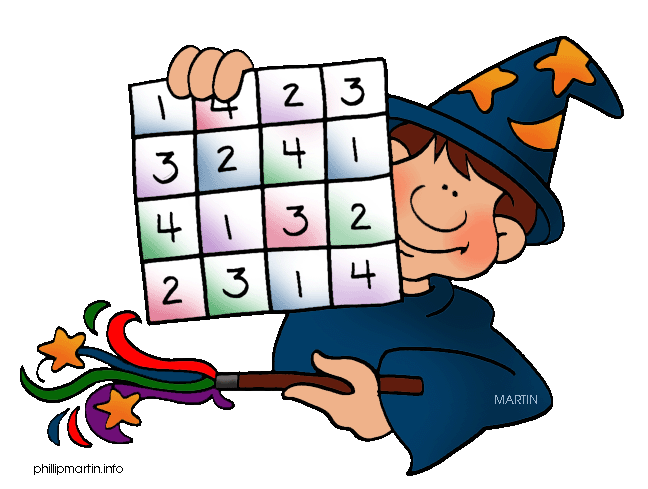 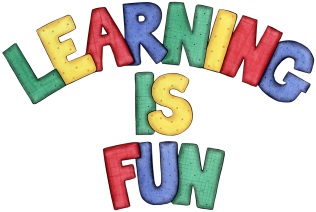 YEAR 1 HOME LEARNINGDate Set19/2/16Date DueMathletics and Spellodrome 29/2/16Pink Book: 29/2/16MathleticsThere is a new assessment, and some activities relating to pie charts.SpellodromeWritingA new word list has been added to spellodrome. These words are in the word list s-z. There is also an assessment to be completed.
Your task this week is to write a mystery story. You are with your friend in London and they go missing. What has happened? Where did they go? How will you solve this? ReadingRecommended daily reading time:KS1 15-20 minutes KS2 40 minutesHome Learning ProjectDate Set:  19/2/16                                                Date Due: Pink Book: 29/2/16Mathletics and Spellodrome: 29/2/16Greek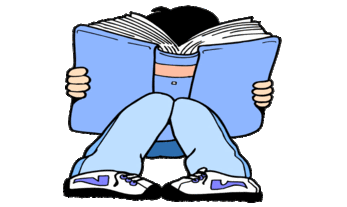 Please go to Greek Class Blog for Greek Home Learning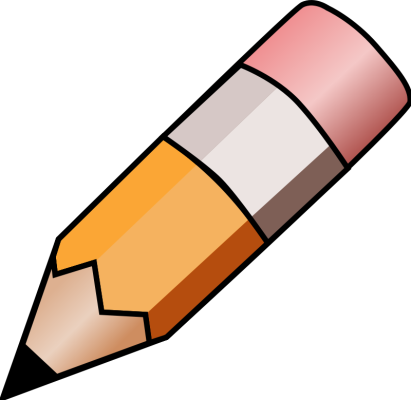 Greek Class - St Cyprian's Greek Orthodox Primary Academy